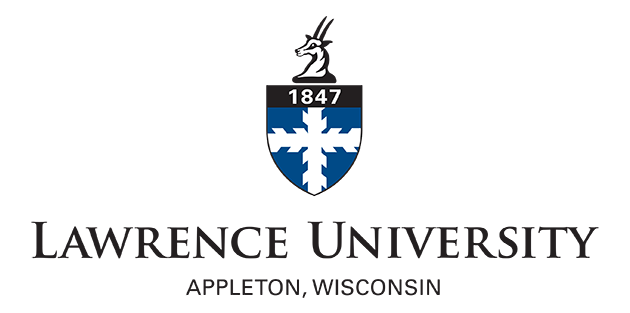 PROTOCOL APPLICATIONFOR IRB REVIEW OF RESEARCH INVOLVING HUMAN SUBJECTSPlease complete this application as thoroughly as possible.Form must be typed—HANDWRITTEN DOCUMENTS will not be accepted.** A handwritten signature is not needed if this form is emailed from a Lawrence University email account.  Please type in name and date and submit to irb@lawrence.edu.A handwritten signature is required if this form is not emailed from a Lawrence University email account.  Please mail this application including the handwritten signature to Lawrence University, Office of Research Administration, 711 E. Boldt Way, Appleton, WI, 54911. 

Questions?  Please contact Dr. William Skinner, IRB Chair (william.f.skinner@lawrence.edu).
[Links to the policies and Federal regulations for the protection of human research subjects including the Code of Federal Regulations are available on the Lawrence University IRB website.]1.	Research Project 	1.	Research Project 	1.	Research Project 	1.	Research Project 	1.	Research Project 	1.	Research Project 	Project Title:       Project Title:       Project Title:       Project Title:       Project Title:       Project Title:       Project start date:       Project start date:       Project start date:       Project end date:       Project end date:       Project end date:         Unfunded project  Unfunded project  Unfunded project  Internally funded project   Internally funded project   Internally funded project Source:       Source:       Source:         Externally funded project (provide grant title and award # below)  Externally funded project (provide grant title and award # below)  Externally funded project (provide grant title and award # below)Sponsor/Agency:       Sponsor/Agency:       Sponsor/Agency:       Grant Title:       Grant Title:       Grant Title:       Grant Award #:       Grant Award #:       Grant Award #:       2.  Principal Investigator (PI)  [Complete 2a OR 2b]2.  Principal Investigator (PI)  [Complete 2a OR 2b]2.  Principal Investigator (PI)  [Complete 2a OR 2b]2.  Principal Investigator (PI)  [Complete 2a OR 2b]2.  Principal Investigator (PI)  [Complete 2a OR 2b]2.  Principal Investigator (PI)  [Complete 2a OR 2b]	2a.  Student PI *	2a.  Student PI *	2a.  Student PI *	2a.  Student PI *	2a.  Student PI *	2a.  Student PI *Name:       Telephone:  xxx-xxx-xxxxTelephone:  xxx-xxx-xxxxTelephone:  xxx-xxx-xxxxTelephone:  xxx-xxx-xxxxEmail:       Course # and Name**:       Course # and Name**:       Course # and Name**:       Course # and Name**:       Course # and Name**:       Course # and Name**:       **Use “Independent Student Research” for course name if research project is not for a specific course.**Use “Independent Student Research” for course name if research project is not for a specific course.**Use “Independent Student Research” for course name if research project is not for a specific course.**Use “Independent Student Research” for course name if research project is not for a specific course.**Use “Independent Student Research” for course name if research project is not for a specific course.**Use “Independent Student Research” for course name if research project is not for a specific course.Supervisory Faculty:       Supervisory Faculty:       Supervisory Faculty Email:       Supervisory Faculty Email:       Supervisory Faculty Email:       Supervisory Faculty Email:       *ALL student investigators must have a supervisory faculty member for their project.  Supervisory faculty members need to review and approve the protocol before it is submitted, and indicate their approval by signing and submitting a Supervisory Faculty Assurance Form, which can be found on the Lawrence University IRB website under “Forms and Templates”.  The form must be submitted to irb@lawrence.edu. *ALL student investigators must have a supervisory faculty member for their project.  Supervisory faculty members need to review and approve the protocol before it is submitted, and indicate their approval by signing and submitting a Supervisory Faculty Assurance Form, which can be found on the Lawrence University IRB website under “Forms and Templates”.  The form must be submitted to irb@lawrence.edu. *ALL student investigators must have a supervisory faculty member for their project.  Supervisory faculty members need to review and approve the protocol before it is submitted, and indicate their approval by signing and submitting a Supervisory Faculty Assurance Form, which can be found on the Lawrence University IRB website under “Forms and Templates”.  The form must be submitted to irb@lawrence.edu. *ALL student investigators must have a supervisory faculty member for their project.  Supervisory faculty members need to review and approve the protocol before it is submitted, and indicate their approval by signing and submitting a Supervisory Faculty Assurance Form, which can be found on the Lawrence University IRB website under “Forms and Templates”.  The form must be submitted to irb@lawrence.edu. *ALL student investigators must have a supervisory faculty member for their project.  Supervisory faculty members need to review and approve the protocol before it is submitted, and indicate their approval by signing and submitting a Supervisory Faculty Assurance Form, which can be found on the Lawrence University IRB website under “Forms and Templates”.  The form must be submitted to irb@lawrence.edu. *ALL student investigators must have a supervisory faculty member for their project.  Supervisory faculty members need to review and approve the protocol before it is submitted, and indicate their approval by signing and submitting a Supervisory Faculty Assurance Form, which can be found on the Lawrence University IRB website under “Forms and Templates”.  The form must be submitted to irb@lawrence.edu. 	2b. Faculty/Staff PI (Do not complete this section if you are a student.)	2b. Faculty/Staff PI (Do not complete this section if you are a student.)	2b. Faculty/Staff PI (Do not complete this section if you are a student.)	2b. Faculty/Staff PI (Do not complete this section if you are a student.)	2b. Faculty/Staff PI (Do not complete this section if you are a student.)	2b. Faculty/Staff PI (Do not complete this section if you are a student.)Name:       Email:       Name:       Email:       Name:       Email:       Department:       Phone:       Department:       Phone:       Department:       Phone:       Status (Faculty, Lawrence Fellow, Staff, Visiting, or Other):       Status (Faculty, Lawrence Fellow, Staff, Visiting, or Other):       Status (Faculty, Lawrence Fellow, Staff, Visiting, or Other):       Status (Faculty, Lawrence Fellow, Staff, Visiting, or Other):       Status (Faculty, Lawrence Fellow, Staff, Visiting, or Other):       Status (Faculty, Lawrence Fellow, Staff, Visiting, or Other):       3.	Co-Investigators 	3.	Co-Investigators 	3.	Co-Investigators 	3.	Co-Investigators 	3.	Co-Investigators 	3.	Co-Investigators 	Name:	     Email:	      Faculty    Student    Staff   Other (specify)      Name:	     Email:	      Faculty    Student    Staff   Other (specify)      Name:	     Email:	      Faculty    Student    Staff   Other (specify)      Name:	     Email:	      Faculty    Student    Staff   Other (specify)      Institution (if not Lawrence):       Institution (if not Lawrence):       Name:	     Email:	      Faculty    Student    Staff   Other  (specify)      Name:	     Email:	      Faculty    Student    Staff   Other  (specify)      Name:	     Email:	      Faculty    Student    Staff   Other  (specify)      Name:	     Email:	      Faculty    Student    Staff   Other  (specify)      Institution (if not Lawrence):       Institution (if not Lawrence):       Name:	     Email:	      Faculty    Student    Staff   Other (specify)      Name:	     Email:	      Faculty    Student    Staff   Other (specify)      Name:	     Email:	      Faculty    Student    Staff   Other (specify)      Name:	     Email:	      Faculty    Student    Staff   Other (specify)      Institution (if not Lawrence):       Institution (if not Lawrence):       Name:	     Email:	      Faculty    Student    Staff   Other (specify)      Name:	     Email:	      Faculty    Student    Staff   Other (specify)      Name:	     Email:	      Faculty    Student    Staff   Other (specify)      Name:	     Email:	      Faculty    Student    Staff   Other (specify)      Institution (if not Lawrence):       Institution (if not Lawrence):       Name:	     Email:	      Faculty    Student    Staff   Other  (specify)      Name:	     Email:	      Faculty    Student    Staff   Other  (specify)      Name:	     Email:	      Faculty    Student    Staff   Other  (specify)      Name:	     Email:	      Faculty    Student    Staff   Other  (specify)      Institution (if not Lawrence):       Institution (if not Lawrence):       Name:	     Email:	      Faculty    Student    Staff   Other  (specify)      Name:	     Email:	      Faculty    Student    Staff   Other  (specify)      Name:	     Email:	      Faculty    Student    Staff   Other  (specify)      Name:	     Email:	      Faculty    Student    Staff   Other  (specify)      Institution (if not Lawrence):       Institution (if not Lawrence):       4.  Cooperating Institutions 	4.  Cooperating Institutions 	4.  Cooperating Institutions 	4.  Cooperating Institutions 	4.  Cooperating Institutions 	4.  Cooperating Institutions 	4 (a) Will the research be conducted on the Lawrence campus?     Yes   No  (If “Yes”, skip to section 5) If “No”, please indicate the location(s):4 (a) Will the research be conducted on the Lawrence campus?     Yes   No  (If “Yes”, skip to section 5) If “No”, please indicate the location(s):4 (a) Will the research be conducted on the Lawrence campus?     Yes   No  (If “Yes”, skip to section 5) If “No”, please indicate the location(s):4 (a) Will the research be conducted on the Lawrence campus?     Yes   No  (If “Yes”, skip to section 5) If “No”, please indicate the location(s):4 (a) Will the research be conducted on the Lawrence campus?     Yes   No  (If “Yes”, skip to section 5) If “No”, please indicate the location(s):4 (a) Will the research be conducted on the Lawrence campus?     Yes   No  (If “Yes”, skip to section 5) If “No”, please indicate the location(s):4 (b) Have you obtained permission to conduct the research at the off-campus location?     Yes   No  **If “Yes”, please provide a copy of the documentation of permission if it was provided with this application to irb@lawrence.edu.**4 (b) Have you obtained permission to conduct the research at the off-campus location?     Yes   No  **If “Yes”, please provide a copy of the documentation of permission if it was provided with this application to irb@lawrence.edu.**4 (b) Have you obtained permission to conduct the research at the off-campus location?     Yes   No  **If “Yes”, please provide a copy of the documentation of permission if it was provided with this application to irb@lawrence.edu.**4 (b) Have you obtained permission to conduct the research at the off-campus location?     Yes   No  **If “Yes”, please provide a copy of the documentation of permission if it was provided with this application to irb@lawrence.edu.**4 (b) Have you obtained permission to conduct the research at the off-campus location?     Yes   No  **If “Yes”, please provide a copy of the documentation of permission if it was provided with this application to irb@lawrence.edu.**4 (b) Have you obtained permission to conduct the research at the off-campus location?     Yes   No  **If “Yes”, please provide a copy of the documentation of permission if it was provided with this application to irb@lawrence.edu.**4 (c) Have you received IRB approval for this study from an IRB at another institution?   Yes   No**If “Yes”, please provide a copy of the IRB approval with this application to irb@lawrence.edu.**4 (c) Have you received IRB approval for this study from an IRB at another institution?   Yes   No**If “Yes”, please provide a copy of the IRB approval with this application to irb@lawrence.edu.**4 (c) Have you received IRB approval for this study from an IRB at another institution?   Yes   No**If “Yes”, please provide a copy of the IRB approval with this application to irb@lawrence.edu.**4 (c) Have you received IRB approval for this study from an IRB at another institution?   Yes   No**If “Yes”, please provide a copy of the IRB approval with this application to irb@lawrence.edu.**4 (c) Have you received IRB approval for this study from an IRB at another institution?   Yes   No**If “Yes”, please provide a copy of the IRB approval with this application to irb@lawrence.edu.**4 (c) Have you received IRB approval for this study from an IRB at another institution?   Yes   No**If “Yes”, please provide a copy of the IRB approval with this application to irb@lawrence.edu.**5.	Research Methods	5.	Research Methods	5.	Research Methods	5.	Research Methods	5.	Research Methods	5.	Research Methods	**A copy of all tests, questionnaires, interview questions, surveys, scripts, etc. must be submitted with this application to irb@lawrence.edu.****A copy of all tests, questionnaires, interview questions, surveys, scripts, etc. must be submitted with this application to irb@lawrence.edu.****A copy of all tests, questionnaires, interview questions, surveys, scripts, etc. must be submitted with this application to irb@lawrence.edu.****A copy of all tests, questionnaires, interview questions, surveys, scripts, etc. must be submitted with this application to irb@lawrence.edu.****A copy of all tests, questionnaires, interview questions, surveys, scripts, etc. must be submitted with this application to irb@lawrence.edu.****A copy of all tests, questionnaires, interview questions, surveys, scripts, etc. must be submitted with this application to irb@lawrence.edu.**5 (a) Which of the following will be used to collect information about participants?  (Check all that apply.)  	 Tests (e.g., educational tests including cognitive, diagnostic, aptitude, achievement)Type of test:   published/standardized or    researcher-created	 Questionnaire/Survey   Type of survey:   paper       telephone      online	 Interviews     Type of interview:   face-to-face          telephone      e-mail/chat room Recordings made of participants Type:   audio  or    video Focus Groups Observation Existing Data Experiment without Deception Experiment with Deception Other (please specify)5 (a) Which of the following will be used to collect information about participants?  (Check all that apply.)  	 Tests (e.g., educational tests including cognitive, diagnostic, aptitude, achievement)Type of test:   published/standardized or    researcher-created	 Questionnaire/Survey   Type of survey:   paper       telephone      online	 Interviews     Type of interview:   face-to-face          telephone      e-mail/chat room Recordings made of participants Type:   audio  or    video Focus Groups Observation Existing Data Experiment without Deception Experiment with Deception Other (please specify)5 (a) Which of the following will be used to collect information about participants?  (Check all that apply.)  	 Tests (e.g., educational tests including cognitive, diagnostic, aptitude, achievement)Type of test:   published/standardized or    researcher-created	 Questionnaire/Survey   Type of survey:   paper       telephone      online	 Interviews     Type of interview:   face-to-face          telephone      e-mail/chat room Recordings made of participants Type:   audio  or    video Focus Groups Observation Existing Data Experiment without Deception Experiment with Deception Other (please specify)5 (a) Which of the following will be used to collect information about participants?  (Check all that apply.)  	 Tests (e.g., educational tests including cognitive, diagnostic, aptitude, achievement)Type of test:   published/standardized or    researcher-created	 Questionnaire/Survey   Type of survey:   paper       telephone      online	 Interviews     Type of interview:   face-to-face          telephone      e-mail/chat room Recordings made of participants Type:   audio  or    video Focus Groups Observation Existing Data Experiment without Deception Experiment with Deception Other (please specify)5 (a) Which of the following will be used to collect information about participants?  (Check all that apply.)  	 Tests (e.g., educational tests including cognitive, diagnostic, aptitude, achievement)Type of test:   published/standardized or    researcher-created	 Questionnaire/Survey   Type of survey:   paper       telephone      online	 Interviews     Type of interview:   face-to-face          telephone      e-mail/chat room Recordings made of participants Type:   audio  or    video Focus Groups Observation Existing Data Experiment without Deception Experiment with Deception Other (please specify)5 (a) Which of the following will be used to collect information about participants?  (Check all that apply.)  	 Tests (e.g., educational tests including cognitive, diagnostic, aptitude, achievement)Type of test:   published/standardized or    researcher-created	 Questionnaire/Survey   Type of survey:   paper       telephone      online	 Interviews     Type of interview:   face-to-face          telephone      e-mail/chat room Recordings made of participants Type:   audio  or    video Focus Groups Observation Existing Data Experiment without Deception Experiment with Deception Other (please specify)5 (b) Please describe the content, format, or use of all data collection instruments, which includes questionnaires, tests, interviews, or recording devices used to gather information from or about participants. (maximum of 500 words)5 (b) Please describe the content, format, or use of all data collection instruments, which includes questionnaires, tests, interviews, or recording devices used to gather information from or about participants. (maximum of 500 words)5 (b) Please describe the content, format, or use of all data collection instruments, which includes questionnaires, tests, interviews, or recording devices used to gather information from or about participants. (maximum of 500 words)5 (b) Please describe the content, format, or use of all data collection instruments, which includes questionnaires, tests, interviews, or recording devices used to gather information from or about participants. (maximum of 500 words)5 (b) Please describe the content, format, or use of all data collection instruments, which includes questionnaires, tests, interviews, or recording devices used to gather information from or about participants. (maximum of 500 words)5 (b) Please describe the content, format, or use of all data collection instruments, which includes questionnaires, tests, interviews, or recording devices used to gather information from or about participants. (maximum of 500 words)6.	Procedures 	6.	Procedures 	6.	Procedures 	6.	Procedures 	6.	Procedures 	6.	Procedures 	6 (a) Please provide a brief statement on the purpose of the research and a brief description of the research procedures that will be followed, including any experimental procedures and use of placebos. 6 (a) Please provide a brief statement on the purpose of the research and a brief description of the research procedures that will be followed, including any experimental procedures and use of placebos. 6 (a) Please provide a brief statement on the purpose of the research and a brief description of the research procedures that will be followed, including any experimental procedures and use of placebos. 6 (a) Please provide a brief statement on the purpose of the research and a brief description of the research procedures that will be followed, including any experimental procedures and use of placebos. 6 (a) Please provide a brief statement on the purpose of the research and a brief description of the research procedures that will be followed, including any experimental procedures and use of placebos. 6 (a) Please provide a brief statement on the purpose of the research and a brief description of the research procedures that will be followed, including any experimental procedures and use of placebos. 6 (b) Please describe what you will ask participants to do and what will be done to them.6 (b) Please describe what you will ask participants to do and what will be done to them.6 (b) Please describe what you will ask participants to do and what will be done to them.6 (b) Please describe what you will ask participants to do and what will be done to them.6 (b) Please describe what you will ask participants to do and what will be done to them.6 (b) Please describe what you will ask participants to do and what will be done to them.6 (c) How long are participants expected to participate in the project?6 (c) How long are participants expected to participate in the project?6 (c) How long are participants expected to participate in the project?6 (c) How long are participants expected to participate in the project?6 (c) How long are participants expected to participate in the project?6 (c) How long are participants expected to participate in the project?6 (d) Please identify any alternative procedures, if any, for those who choose not to participate.6 (d) Please identify any alternative procedures, if any, for those who choose not to participate.6 (d) Please identify any alternative procedures, if any, for those who choose not to participate.6 (d) Please identify any alternative procedures, if any, for those who choose not to participate.6 (d) Please identify any alternative procedures, if any, for those who choose not to participate.6 (d) Please identify any alternative procedures, if any, for those who choose not to participate.7. 	Participants 	7. 	Participants 	7. 	Participants 	7. 	Participants 	7. 	Participants 	7. 	Participants 		7a.  Participant Population	7a.  Participant Population	7a.  Participant Population	7a.  Participant Population	7a.  Participant Population	7a.  Participant Population7a(1) What is the TOTAL # of participants expected to be enrolled?      7a(1) What is the TOTAL # of participants expected to be enrolled?      7a(1) What is the TOTAL # of participants expected to be enrolled?      7a(1) What is the TOTAL # of participants expected to be enrolled?      7a(1) What is the TOTAL # of participants expected to be enrolled?      7a(1) What is the TOTAL # of participants expected to be enrolled?      7a(2) Will any of the following classes of vulnerable participants be involved in the proposed study?   Yes   No (If “No”, skip to 7(a)4)7a(2) Will any of the following classes of vulnerable participants be involved in the proposed study?   Yes   No (If “No”, skip to 7(a)4)7a(2) Will any of the following classes of vulnerable participants be involved in the proposed study?   Yes   No (If “No”, skip to 7(a)4)7a(2) Will any of the following classes of vulnerable participants be involved in the proposed study?   Yes   No (If “No”, skip to 7(a)4)7a(2) Will any of the following classes of vulnerable participants be involved in the proposed study?   Yes   No (If “No”, skip to 7(a)4)7a(2) Will any of the following classes of vulnerable participants be involved in the proposed study?   Yes   No (If “No”, skip to 7(a)4)7a(3) Class of vulnerable subjects (check all that apply):7a(3) Class of vulnerable subjects (check all that apply):7a(3) Class of vulnerable subjects (check all that apply):7a(3) Class of vulnerable subjects (check all that apply):7a(3) Class of vulnerable subjects (check all that apply):Estimated age range of participants for each class Children/Minors   Children/Minors   Children/Minors   Children/Minors   Children/Minors   Prisoners or parolees   	 Prisoners or parolees   	 Prisoners or parolees   	 Prisoners or parolees   	 Prisoners or parolees   	 Pregnant women    Pregnant women    Pregnant women    Pregnant women    Pregnant women    Human fetuses or neonates    Human fetuses or neonates    Human fetuses or neonates    Human fetuses or neonates    Human fetuses or neonates    Mentally disabled persons   Mentally disabled persons   Mentally disabled persons   Mentally disabled persons   Mentally disabled persons   Economically or educationally disadvantaged persons  Economically or educationally disadvantaged persons  Economically or educationally disadvantaged persons  Economically or educationally disadvantaged persons  Economically or educationally disadvantaged persons  Other (please describe)         Other (please describe)         Other (please describe)         Other (please describe)         Other (please describe)        7a(4) What do you estimate the ratio of males to females to be?7a(4) What do you estimate the ratio of males to females to be?7a(4) What do you estimate the ratio of males to females to be?7a(4) What do you estimate the ratio of males to females to be?7a(4) What do you estimate the ratio of males to females to be?7a(4) What do you estimate the ratio of males to females to be?7a(5) Please list inclusion and exclusion criteria:7a(5) Please list inclusion and exclusion criteria:7a(5) Please list inclusion and exclusion criteria:7a(5) Please list inclusion and exclusion criteria:7a(5) Please list inclusion and exclusion criteria:7a(5) Please list inclusion and exclusion criteria:	7b.  Participant Recruitment	7b.  Participant Recruitment	7b.  Participant Recruitment	7b.  Participant Recruitment	7b.  Participant Recruitment	7b.  Participant RecruitmentDescribe how participant recruitment will be performed.  Include your exact recruitment script or text here, which must address (a) how the purpose of the study will be described to potential participants, (b) what potential participants will be told about what they will do in the study, and (c) how long participants will be told the study will take.  If vulnerable participants are being recruited, please describe the additional safeguards in place to protect against coercion and undue influence.Describe how participant recruitment will be performed.  Include your exact recruitment script or text here, which must address (a) how the purpose of the study will be described to potential participants, (b) what potential participants will be told about what they will do in the study, and (c) how long participants will be told the study will take.  If vulnerable participants are being recruited, please describe the additional safeguards in place to protect against coercion and undue influence.Describe how participant recruitment will be performed.  Include your exact recruitment script or text here, which must address (a) how the purpose of the study will be described to potential participants, (b) what potential participants will be told about what they will do in the study, and (c) how long participants will be told the study will take.  If vulnerable participants are being recruited, please describe the additional safeguards in place to protect against coercion and undue influence.Describe how participant recruitment will be performed.  Include your exact recruitment script or text here, which must address (a) how the purpose of the study will be described to potential participants, (b) what potential participants will be told about what they will do in the study, and (c) how long participants will be told the study will take.  If vulnerable participants are being recruited, please describe the additional safeguards in place to protect against coercion and undue influence.Describe how participant recruitment will be performed.  Include your exact recruitment script or text here, which must address (a) how the purpose of the study will be described to potential participants, (b) what potential participants will be told about what they will do in the study, and (c) how long participants will be told the study will take.  If vulnerable participants are being recruited, please describe the additional safeguards in place to protect against coercion and undue influence.Describe how participant recruitment will be performed.  Include your exact recruitment script or text here, which must address (a) how the purpose of the study will be described to potential participants, (b) what potential participants will be told about what they will do in the study, and (c) how long participants will be told the study will take.  If vulnerable participants are being recruited, please describe the additional safeguards in place to protect against coercion and undue influence.**Please send a copy of any recruiting materials and/or the text of email or web-based solicitations you will use with this application to irb@lawrence.edu.****Please send a copy of any recruiting materials and/or the text of email or web-based solicitations you will use with this application to irb@lawrence.edu.****Please send a copy of any recruiting materials and/or the text of email or web-based solicitations you will use with this application to irb@lawrence.edu.****Please send a copy of any recruiting materials and/or the text of email or web-based solicitations you will use with this application to irb@lawrence.edu.****Please send a copy of any recruiting materials and/or the text of email or web-based solicitations you will use with this application to irb@lawrence.edu.****Please send a copy of any recruiting materials and/or the text of email or web-based solicitations you will use with this application to irb@lawrence.edu.**	7c.  Participant Compensation	7c.  Participant Compensation	7c.  Participant Compensation	7c.  Participant Compensation	7c.  Participant Compensation	7c.  Participant Compensation7c(1) Will participants be offered compensation?   Yes   No   If “Yes”, please describe.7c(1) Will participants be offered compensation?   Yes   No   If “Yes”, please describe.7c(1) Will participants be offered compensation?   Yes   No   If “Yes”, please describe.7c(1) Will participants be offered compensation?   Yes   No   If “Yes”, please describe.7c(1) Will participants be offered compensation?   Yes   No   If “Yes”, please describe.7c(1) Will participants be offered compensation?   Yes   No   If “Yes”, please describe.7c(2) Will participants who are students be offered class credit?     Yes   No      N/A7c(2) Will participants who are students be offered class credit?     Yes   No      N/A7c(2) Will participants who are students be offered class credit?     Yes   No      N/A7c(2) Will participants who are students be offered class credit?     Yes   No      N/A7c(2) Will participants who are students be offered class credit?     Yes   No      N/A7c(2) Will participants who are students be offered class credit?     Yes   No      N/A7c(3) If you plan to offer course credit for participation, please describe what alternative assignment(s) students may complete to get an equal amount of credit should they choose not to participate in the study.7c(3) If you plan to offer course credit for participation, please describe what alternative assignment(s) students may complete to get an equal amount of credit should they choose not to participate in the study.7c(3) If you plan to offer course credit for participation, please describe what alternative assignment(s) students may complete to get an equal amount of credit should they choose not to participate in the study.7c(3) If you plan to offer course credit for participation, please describe what alternative assignment(s) students may complete to get an equal amount of credit should they choose not to participate in the study.7c(3) If you plan to offer course credit for participation, please describe what alternative assignment(s) students may complete to get an equal amount of credit should they choose not to participate in the study.7c(3) If you plan to offer course credit for participation, please describe what alternative assignment(s) students may complete to get an equal amount of credit should they choose not to participate in the study.	7d.  Participant Risks and Benefits	7d.  Participant Risks and Benefits	7d.  Participant Risks and Benefits	7d.  Participant Risks and Benefits	7d.  Participant Risks and Benefits	7d.  Participant Risks and Benefits7d(1) List any reasons people should not participate in this study.7d(1) List any reasons people should not participate in this study.7d(1) List any reasons people should not participate in this study.7d(1) List any reasons people should not participate in this study.7d(1) List any reasons people should not participate in this study.7d(1) List any reasons people should not participate in this study.7d(2) Is deception involved in this research?   Yes    No 7d(2) Is deception involved in this research?   Yes    No 7d(2) Is deception involved in this research?   Yes    No 7d(2) Is deception involved in this research?   Yes    No 7d(2) Is deception involved in this research?   Yes    No 7d(2) Is deception involved in this research?   Yes    No If “Yes”, please answer the following questions:  Why is deception necessary and does it pose a risk to participants? What significant prospective scientific, educational, or applied value justifies the use of deception? What is the likelihood that a person would decline participating in the study if deception was disclosed before the study began? Please explain.If “Yes”, please answer the following questions:  Why is deception necessary and does it pose a risk to participants? What significant prospective scientific, educational, or applied value justifies the use of deception? What is the likelihood that a person would decline participating in the study if deception was disclosed before the study began? Please explain.If “Yes”, please answer the following questions:  Why is deception necessary and does it pose a risk to participants? What significant prospective scientific, educational, or applied value justifies the use of deception? What is the likelihood that a person would decline participating in the study if deception was disclosed before the study began? Please explain.If “Yes”, please answer the following questions:  Why is deception necessary and does it pose a risk to participants? What significant prospective scientific, educational, or applied value justifies the use of deception? What is the likelihood that a person would decline participating in the study if deception was disclosed before the study began? Please explain.If “Yes”, please answer the following questions:  Why is deception necessary and does it pose a risk to participants? What significant prospective scientific, educational, or applied value justifies the use of deception? What is the likelihood that a person would decline participating in the study if deception was disclosed before the study began? Please explain.If “Yes”, please answer the following questions:  Why is deception necessary and does it pose a risk to participants? What significant prospective scientific, educational, or applied value justifies the use of deception? What is the likelihood that a person would decline participating in the study if deception was disclosed before the study began? Please explain.     **If the study involves deception, you must submit the Debriefing Form to irb@lawrence.edu with this application.**The Debriefing Form can be found on the Lawrence University IRB web site under “Forms and Templates”.     **If the study involves deception, you must submit the Debriefing Form to irb@lawrence.edu with this application.**The Debriefing Form can be found on the Lawrence University IRB web site under “Forms and Templates”.     **If the study involves deception, you must submit the Debriefing Form to irb@lawrence.edu with this application.**The Debriefing Form can be found on the Lawrence University IRB web site under “Forms and Templates”.     **If the study involves deception, you must submit the Debriefing Form to irb@lawrence.edu with this application.**The Debriefing Form can be found on the Lawrence University IRB web site under “Forms and Templates”.     **If the study involves deception, you must submit the Debriefing Form to irb@lawrence.edu with this application.**The Debriefing Form can be found on the Lawrence University IRB web site under “Forms and Templates”.     **If the study involves deception, you must submit the Debriefing Form to irb@lawrence.edu with this application.**The Debriefing Form can be found on the Lawrence University IRB web site under “Forms and Templates”.7d(3) Indicate the degree of risk (physical, psychological, social, legal, economic, or other) you believe the research poses to human subjects (check the one which applies). 7d(3) Indicate the degree of risk (physical, psychological, social, legal, economic, or other) you believe the research poses to human subjects (check the one which applies). 7d(3) Indicate the degree of risk (physical, psychological, social, legal, economic, or other) you believe the research poses to human subjects (check the one which applies). 7d(3) Indicate the degree of risk (physical, psychological, social, legal, economic, or other) you believe the research poses to human subjects (check the one which applies). 7d(3) Indicate the degree of risk (physical, psychological, social, legal, economic, or other) you believe the research poses to human subjects (check the one which applies). 7d(3) Indicate the degree of risk (physical, psychological, social, legal, economic, or other) you believe the research poses to human subjects (check the one which applies).   MINIMAL RISK:  A risk is minimal where the probability and magnitude of harm or discomfort anticipated in the proposed research are not greater, in and of themselves, than those ordinarily encountered in daily life or during the performance of routine physical or psychological examinations or tests. - Proceed to Section 7(d)6  MINIMAL RISK:  A risk is minimal where the probability and magnitude of harm or discomfort anticipated in the proposed research are not greater, in and of themselves, than those ordinarily encountered in daily life or during the performance of routine physical or psychological examinations or tests. - Proceed to Section 7(d)6  MINIMAL RISK:  A risk is minimal where the probability and magnitude of harm or discomfort anticipated in the proposed research are not greater, in and of themselves, than those ordinarily encountered in daily life or during the performance of routine physical or psychological examinations or tests. - Proceed to Section 7(d)6  MINIMAL RISK:  A risk is minimal where the probability and magnitude of harm or discomfort anticipated in the proposed research are not greater, in and of themselves, than those ordinarily encountered in daily life or during the performance of routine physical or psychological examinations or tests. - Proceed to Section 7(d)6  MINIMAL RISK:  A risk is minimal where the probability and magnitude of harm or discomfort anticipated in the proposed research are not greater, in and of themselves, than those ordinarily encountered in daily life or during the performance of routine physical or psychological examinations or tests. - Proceed to Section 7(d)6  MINIMAL RISK:  A risk is minimal where the probability and magnitude of harm or discomfort anticipated in the proposed research are not greater, in and of themselves, than those ordinarily encountered in daily life or during the performance of routine physical or psychological examinations or tests. - Proceed to Section 7(d)6  GREATER THAN MINIMAL RISK:  Greater than minimal risk is greater where the probability and magnitude of harm or discomfort anticipated in the proposed research are greater than those ordinarily encountered in daily life or during the performance of routine physical or psychological examinations or tests.  GREATER THAN MINIMAL RISK:  Greater than minimal risk is greater where the probability and magnitude of harm or discomfort anticipated in the proposed research are greater than those ordinarily encountered in daily life or during the performance of routine physical or psychological examinations or tests.  GREATER THAN MINIMAL RISK:  Greater than minimal risk is greater where the probability and magnitude of harm or discomfort anticipated in the proposed research are greater than those ordinarily encountered in daily life or during the performance of routine physical or psychological examinations or tests.  GREATER THAN MINIMAL RISK:  Greater than minimal risk is greater where the probability and magnitude of harm or discomfort anticipated in the proposed research are greater than those ordinarily encountered in daily life or during the performance of routine physical or psychological examinations or tests.  GREATER THAN MINIMAL RISK:  Greater than minimal risk is greater where the probability and magnitude of harm or discomfort anticipated in the proposed research are greater than those ordinarily encountered in daily life or during the performance of routine physical or psychological examinations or tests.  GREATER THAN MINIMAL RISK:  Greater than minimal risk is greater where the probability and magnitude of harm or discomfort anticipated in the proposed research are greater than those ordinarily encountered in daily life or during the performance of routine physical or psychological examinations or tests.7d(4) If you checked GREATER THAN MINIMAL RISK in the previous question, in which of the following categories is there risk of harm? (check all that apply) Physical (i.e., fatigue, pain, injury) Psychological (i.e., distress, anxiety, depression) Social (i.e., stigma) Legal (i.e., disclosure of illegal drug use) Economic (i.e., loss of job or advancement, loss of insurance) Other (please describe)      7d(4) If you checked GREATER THAN MINIMAL RISK in the previous question, in which of the following categories is there risk of harm? (check all that apply) Physical (i.e., fatigue, pain, injury) Psychological (i.e., distress, anxiety, depression) Social (i.e., stigma) Legal (i.e., disclosure of illegal drug use) Economic (i.e., loss of job or advancement, loss of insurance) Other (please describe)      7d(4) If you checked GREATER THAN MINIMAL RISK in the previous question, in which of the following categories is there risk of harm? (check all that apply) Physical (i.e., fatigue, pain, injury) Psychological (i.e., distress, anxiety, depression) Social (i.e., stigma) Legal (i.e., disclosure of illegal drug use) Economic (i.e., loss of job or advancement, loss of insurance) Other (please describe)      7d(4) If you checked GREATER THAN MINIMAL RISK in the previous question, in which of the following categories is there risk of harm? (check all that apply) Physical (i.e., fatigue, pain, injury) Psychological (i.e., distress, anxiety, depression) Social (i.e., stigma) Legal (i.e., disclosure of illegal drug use) Economic (i.e., loss of job or advancement, loss of insurance) Other (please describe)      7d(4) If you checked GREATER THAN MINIMAL RISK in the previous question, in which of the following categories is there risk of harm? (check all that apply) Physical (i.e., fatigue, pain, injury) Psychological (i.e., distress, anxiety, depression) Social (i.e., stigma) Legal (i.e., disclosure of illegal drug use) Economic (i.e., loss of job or advancement, loss of insurance) Other (please describe)      7d(4) If you checked GREATER THAN MINIMAL RISK in the previous question, in which of the following categories is there risk of harm? (check all that apply) Physical (i.e., fatigue, pain, injury) Psychological (i.e., distress, anxiety, depression) Social (i.e., stigma) Legal (i.e., disclosure of illegal drug use) Economic (i.e., loss of job or advancement, loss of insurance) Other (please describe)      7d(5) Please complete the following table for all of the risk categories checked above:7d(5) Please complete the following table for all of the risk categories checked above:7d(5) Please complete the following table for all of the risk categories checked above:7d(5) Please complete the following table for all of the risk categories checked above:7d(5) Please complete the following table for all of the risk categories checked above:7d(5) Please complete the following table for all of the risk categories checked above:7d(6) What are the benefits to participants in this study?7d(6) What are the benefits to participants in this study?7d(6) What are the benefits to participants in this study?7d(6) What are the benefits to participants in this study?7d(6) What are the benefits to participants in this study?7d(6) What are the benefits to participants in this study?7d(7) Describe how the benefits outweigh the risks.  7d(7) Describe how the benefits outweigh the risks.  7d(7) Describe how the benefits outweigh the risks.  7d(7) Describe how the benefits outweigh the risks.  7d(7) Describe how the benefits outweigh the risks.  7d(7) Describe how the benefits outweigh the risks.  8.	Confidentiality, Anonymity and Data Security 	8.	Confidentiality, Anonymity and Data Security 	8.	Confidentiality, Anonymity and Data Security 	8.	Confidentiality, Anonymity and Data Security 	8.	Confidentiality, Anonymity and Data Security 	8.	Confidentiality, Anonymity and Data Security 	8 (a) Will personal identifiers be collected?       Yes   No    Will identifiers be translated to a code?  	 Yes   No8 (a) Will personal identifiers be collected?       Yes   No    Will identifiers be translated to a code?  	 Yes   No8 (a) Will personal identifiers be collected?       Yes   No    Will identifiers be translated to a code?  	 Yes   No8 (a) Will personal identifiers be collected?       Yes   No    Will identifiers be translated to a code?  	 Yes   No8 (a) Will personal identifiers be collected?       Yes   No    Will identifiers be translated to a code?  	 Yes   No8 (a) Will personal identifiers be collected?       Yes   No    Will identifiers be translated to a code?  	 Yes   No8 (b) Describe the procedures to assure confidentiality of the participants and their responses.8 (b) Describe the procedures to assure confidentiality of the participants and their responses.8 (b) Describe the procedures to assure confidentiality of the participants and their responses.8 (b) Describe the procedures to assure confidentiality of the participants and their responses.8 (b) Describe the procedures to assure confidentiality of the participants and their responses.8 (b) Describe the procedures to assure confidentiality of the participants and their responses.8 (c) Describe how you will assure anonymity of participants, if appropriate.8 (c) Describe how you will assure anonymity of participants, if appropriate.8 (c) Describe how you will assure anonymity of participants, if appropriate.8 (c) Describe how you will assure anonymity of participants, if appropriate.8 (c) Describe how you will assure anonymity of participants, if appropriate.8 (c) Describe how you will assure anonymity of participants, if appropriate.8 (d) Please explain how identifying information will be handled, how/where data will be stored, and how it will be protected.8 (d) Please explain how identifying information will be handled, how/where data will be stored, and how it will be protected.8 (d) Please explain how identifying information will be handled, how/where data will be stored, and how it will be protected.8 (d) Please explain how identifying information will be handled, how/where data will be stored, and how it will be protected.8 (d) Please explain how identifying information will be handled, how/where data will be stored, and how it will be protected.8 (d) Please explain how identifying information will be handled, how/where data will be stored, and how it will be protected.8 (e) Who will have access to data (surveys, questionnaires, recordings, interview records, etc.)?8 (e) Who will have access to data (surveys, questionnaires, recordings, interview records, etc.)?8 (e) Who will have access to data (surveys, questionnaires, recordings, interview records, etc.)?8 (e) Who will have access to data (surveys, questionnaires, recordings, interview records, etc.)?8 (e) Who will have access to data (surveys, questionnaires, recordings, interview records, etc.)?8 (e) Who will have access to data (surveys, questionnaires, recordings, interview records, etc.)?9.	Consent	9.	Consent	9.	Consent	9.	Consent	9.	Consent	9.	Consent		9a.  Informed Consent		9a.  Informed Consent		9a.  Informed Consent		9a.  Informed Consent		9a.  Informed Consent		9a.  Informed Consent	9a(1) Which type of informed consent do you plan to use?    Written   Oral   Implied  Passive/Opt Out  WaiverIf “Written or Oral”, please develop an informed consent form according to the Office for Human Research Protections (OHRP) checklist or using the Lawrence University Informed Consent Form templates.   The checklist and templates can be found on the Lawrence University IRB website under “Forms and Templates”.If “Implied or Passive/Opt Out”, please describe how this will be accomplished.        If “Waiver”, you must complete Section 9b below on waiver of written informed consent. **Please send a copy of any consent and/or assent forms you will use with this application to irb@lawrence.edu.**9a(1) Which type of informed consent do you plan to use?    Written   Oral   Implied  Passive/Opt Out  WaiverIf “Written or Oral”, please develop an informed consent form according to the Office for Human Research Protections (OHRP) checklist or using the Lawrence University Informed Consent Form templates.   The checklist and templates can be found on the Lawrence University IRB website under “Forms and Templates”.If “Implied or Passive/Opt Out”, please describe how this will be accomplished.        If “Waiver”, you must complete Section 9b below on waiver of written informed consent. **Please send a copy of any consent and/or assent forms you will use with this application to irb@lawrence.edu.**9a(1) Which type of informed consent do you plan to use?    Written   Oral   Implied  Passive/Opt Out  WaiverIf “Written or Oral”, please develop an informed consent form according to the Office for Human Research Protections (OHRP) checklist or using the Lawrence University Informed Consent Form templates.   The checklist and templates can be found on the Lawrence University IRB website under “Forms and Templates”.If “Implied or Passive/Opt Out”, please describe how this will be accomplished.        If “Waiver”, you must complete Section 9b below on waiver of written informed consent. **Please send a copy of any consent and/or assent forms you will use with this application to irb@lawrence.edu.**9a(1) Which type of informed consent do you plan to use?    Written   Oral   Implied  Passive/Opt Out  WaiverIf “Written or Oral”, please develop an informed consent form according to the Office for Human Research Protections (OHRP) checklist or using the Lawrence University Informed Consent Form templates.   The checklist and templates can be found on the Lawrence University IRB website under “Forms and Templates”.If “Implied or Passive/Opt Out”, please describe how this will be accomplished.        If “Waiver”, you must complete Section 9b below on waiver of written informed consent. **Please send a copy of any consent and/or assent forms you will use with this application to irb@lawrence.edu.**9a(1) Which type of informed consent do you plan to use?    Written   Oral   Implied  Passive/Opt Out  WaiverIf “Written or Oral”, please develop an informed consent form according to the Office for Human Research Protections (OHRP) checklist or using the Lawrence University Informed Consent Form templates.   The checklist and templates can be found on the Lawrence University IRB website under “Forms and Templates”.If “Implied or Passive/Opt Out”, please describe how this will be accomplished.        If “Waiver”, you must complete Section 9b below on waiver of written informed consent. **Please send a copy of any consent and/or assent forms you will use with this application to irb@lawrence.edu.**9a(1) Which type of informed consent do you plan to use?    Written   Oral   Implied  Passive/Opt Out  WaiverIf “Written or Oral”, please develop an informed consent form according to the Office for Human Research Protections (OHRP) checklist or using the Lawrence University Informed Consent Form templates.   The checklist and templates can be found on the Lawrence University IRB website under “Forms and Templates”.If “Implied or Passive/Opt Out”, please describe how this will be accomplished.        If “Waiver”, you must complete Section 9b below on waiver of written informed consent. **Please send a copy of any consent and/or assent forms you will use with this application to irb@lawrence.edu.**9a(2) Are minor children being recruited?    Yes  No  If “Yes”, Child Assent and Informed Parental Consent forms are required. Forms can be found on the Lawrence University IRB website under “Forms and Templates”.  9a(2) Are minor children being recruited?    Yes  No  If “Yes”, Child Assent and Informed Parental Consent forms are required. Forms can be found on the Lawrence University IRB website under “Forms and Templates”.  9a(2) Are minor children being recruited?    Yes  No  If “Yes”, Child Assent and Informed Parental Consent forms are required. Forms can be found on the Lawrence University IRB website under “Forms and Templates”.  9a(2) Are minor children being recruited?    Yes  No  If “Yes”, Child Assent and Informed Parental Consent forms are required. Forms can be found on the Lawrence University IRB website under “Forms and Templates”.  9a(2) Are minor children being recruited?    Yes  No  If “Yes”, Child Assent and Informed Parental Consent forms are required. Forms can be found on the Lawrence University IRB website under “Forms and Templates”.  9a(2) Are minor children being recruited?    Yes  No  If “Yes”, Child Assent and Informed Parental Consent forms are required. Forms can be found on the Lawrence University IRB website under “Forms and Templates”.  	9b.  Waiver of Written Informed Consent	9b.  Waiver of Written Informed Consent	9b.  Waiver of Written Informed Consent	9b.  Waiver of Written Informed Consent	9b.  Waiver of Written Informed Consent	9b.  Waiver of Written Informed ConsentAre you requesting a waiver of written documentation (signed) of informed consent?   Yes      NoIf “Yes,” please answer the following questions:Are you requesting a waiver of written documentation (signed) of informed consent?   Yes      NoIf “Yes,” please answer the following questions:Are you requesting a waiver of written documentation (signed) of informed consent?   Yes      NoIf “Yes,” please answer the following questions:Are you requesting a waiver of written documentation (signed) of informed consent?   Yes      NoIf “Yes,” please answer the following questions:Are you requesting a waiver of written documentation (signed) of informed consent?   Yes      NoIf “Yes,” please answer the following questions:Are you requesting a waiver of written documentation (signed) of informed consent?   Yes      NoIf “Yes,” please answer the following questions:9b(1)  Will the only record linking the participant and the research be the consent document and the principal risk to the participant would be from breach of confidentiality?   Yes      No9b(1)  Will the only record linking the participant and the research be the consent document and the principal risk to the participant would be from breach of confidentiality?   Yes      No9b(1)  Will the only record linking the participant and the research be the consent document and the principal risk to the participant would be from breach of confidentiality?   Yes      No9b(1)  Will the only record linking the participant and the research be the consent document and the principal risk to the participant would be from breach of confidentiality?   Yes      No9b(1)  Will the only record linking the participant and the research be the consent document and the principal risk to the participant would be from breach of confidentiality?   Yes      No9b(1)  Will the only record linking the participant and the research be the consent document and the principal risk to the participant would be from breach of confidentiality?   Yes      No9b(2)  Do you consider this a minimal risk study that involves no procedures for which written consent is normally required outside of research?   Yes      No9b(2)  Do you consider this a minimal risk study that involves no procedures for which written consent is normally required outside of research?   Yes      No9b(2)  Do you consider this a minimal risk study that involves no procedures for which written consent is normally required outside of research?   Yes      No9b(2)  Do you consider this a minimal risk study that involves no procedures for which written consent is normally required outside of research?   Yes      No9b(2)  Do you consider this a minimal risk study that involves no procedures for which written consent is normally required outside of research?   Yes      No9b(2)  Do you consider this a minimal risk study that involves no procedures for which written consent is normally required outside of research?   Yes      No9b(3)  Explain how you plan to obtain consent.9b(3)  Explain how you plan to obtain consent.9b(3)  Explain how you plan to obtain consent.9b(3)  Explain how you plan to obtain consent.9b(3)  Explain how you plan to obtain consent.9b(3)  Explain how you plan to obtain consent.**Please note IRB may require you to provide participants a written statement regarding the research.****Please note IRB may require you to provide participants a written statement regarding the research.****Please note IRB may require you to provide participants a written statement regarding the research.****Please note IRB may require you to provide participants a written statement regarding the research.****Please note IRB may require you to provide participants a written statement regarding the research.****Please note IRB may require you to provide participants a written statement regarding the research.**	9c.  Retention of Signed Consent Forms	9c.  Retention of Signed Consent Forms	9c.  Retention of Signed Consent Forms	9c.  Retention of Signed Consent Forms	9c.  Retention of Signed Consent Forms	9c.  Retention of Signed Consent Forms9c(1)  How and where will the written, signed consent forms be stored and protected?9c(1)  How and where will the written, signed consent forms be stored and protected?9c(1)  How and where will the written, signed consent forms be stored and protected?9c(1)  How and where will the written, signed consent forms be stored and protected?9c(1)  How and where will the written, signed consent forms be stored and protected?9c(1)  How and where will the written, signed consent forms be stored and protected?9c(2)  For how long will the consent forms be retained? (Federal guidelines mandate consent forms must be retained for at least three years following completion of the research.)9c(2)  For how long will the consent forms be retained? (Federal guidelines mandate consent forms must be retained for at least three years following completion of the research.)9c(2)  For how long will the consent forms be retained? (Federal guidelines mandate consent forms must be retained for at least three years following completion of the research.)9c(2)  For how long will the consent forms be retained? (Federal guidelines mandate consent forms must be retained for at least three years following completion of the research.)9c(2)  For how long will the consent forms be retained? (Federal guidelines mandate consent forms must be retained for at least three years following completion of the research.)9c(2)  For how long will the consent forms be retained? (Federal guidelines mandate consent forms must be retained for at least three years following completion of the research.)9c(3)  If these forms will later be destroyed, specify how and when? 9c(3)  If these forms will later be destroyed, specify how and when? 9c(3)  If these forms will later be destroyed, specify how and when? 9c(3)  If these forms will later be destroyed, specify how and when? 9c(3)  If these forms will later be destroyed, specify how and when? 9c(3)  If these forms will later be destroyed, specify how and when? 10.	  International Research  	10.	  International Research  	10.	  International Research  	10.	  International Research  	10.	  International Research  	10.	  International Research  	10 (a) Is the research being conducted internationally?    Yes   No  (if “No”, skip to section 11)  10 (a) Is the research being conducted internationally?    Yes   No  (if “No”, skip to section 11)  10 (a) Is the research being conducted internationally?    Yes   No  (if “No”, skip to section 11)  10 (a) Is the research being conducted internationally?    Yes   No  (if “No”, skip to section 11)  10 (a) Is the research being conducted internationally?    Yes   No  (if “No”, skip to section 11)  10 (a) Is the research being conducted internationally?    Yes   No  (if “No”, skip to section 11)  10 (b) In what language will the research documents (i.e., consent forms, surveys, interview questions) be written?   English only   Both English and other language(s) (please specify)       Language(s) other than English (please specify)      10 (b) In what language will the research documents (i.e., consent forms, surveys, interview questions) be written?   English only   Both English and other language(s) (please specify)       Language(s) other than English (please specify)      10 (b) In what language will the research documents (i.e., consent forms, surveys, interview questions) be written?   English only   Both English and other language(s) (please specify)       Language(s) other than English (please specify)      10 (b) In what language will the research documents (i.e., consent forms, surveys, interview questions) be written?   English only   Both English and other language(s) (please specify)       Language(s) other than English (please specify)      10 (b) In what language will the research documents (i.e., consent forms, surveys, interview questions) be written?   English only   Both English and other language(s) (please specify)       Language(s) other than English (please specify)      10 (b) In what language will the research documents (i.e., consent forms, surveys, interview questions) be written?   English only   Both English and other language(s) (please specify)       Language(s) other than English (please specify)      10 (c) If the research documents will be in a language other than English, please describe in which language each document will be written: 10 (c) If the research documents will be in a language other than English, please describe in which language each document will be written: 10 (c) If the research documents will be in a language other than English, please describe in which language each document will be written: 10 (c) If the research documents will be in a language other than English, please describe in which language each document will be written: 10 (c) If the research documents will be in a language other than English, please describe in which language each document will be written: 10 (c) If the research documents will be in a language other than English, please describe in which language each document will be written: 10 (d) Did the research documents go through the translation/back-translation procedure to assure the correct information is being communicated?   Yes   No    10 (d) Did the research documents go through the translation/back-translation procedure to assure the correct information is being communicated?   Yes   No    10 (d) Did the research documents go through the translation/back-translation procedure to assure the correct information is being communicated?   Yes   No    10 (d) Did the research documents go through the translation/back-translation procedure to assure the correct information is being communicated?   Yes   No    10 (d) Did the research documents go through the translation/back-translation procedure to assure the correct information is being communicated?   Yes   No    10 (d) Did the research documents go through the translation/back-translation procedure to assure the correct information is being communicated?   Yes   No    10 (e) Describe to what extent the researchers are aware of cultural norms and sensitivities where research will be conducted?   10 (e) Describe to what extent the researchers are aware of cultural norms and sensitivities where research will be conducted?   10 (e) Describe to what extent the researchers are aware of cultural norms and sensitivities where research will be conducted?   10 (e) Describe to what extent the researchers are aware of cultural norms and sensitivities where research will be conducted?   10 (e) Describe to what extent the researchers are aware of cultural norms and sensitivities where research will be conducted?   10 (e) Describe to what extent the researchers are aware of cultural norms and sensitivities where research will be conducted?   10 (f) Are you familiar with the “International Compilation of Human Research Protections” compiled by the Office for Human Research Protections (OHRP) for the country in which you are conducting research?  This can be found on the Lawrence University IRB website under “International Research” or at www.hhs.gov/ohrp/international/intlcompilation/intlcompilation.html.    Yes   No    10 (f) Are you familiar with the “International Compilation of Human Research Protections” compiled by the Office for Human Research Protections (OHRP) for the country in which you are conducting research?  This can be found on the Lawrence University IRB website under “International Research” or at www.hhs.gov/ohrp/international/intlcompilation/intlcompilation.html.    Yes   No    10 (f) Are you familiar with the “International Compilation of Human Research Protections” compiled by the Office for Human Research Protections (OHRP) for the country in which you are conducting research?  This can be found on the Lawrence University IRB website under “International Research” or at www.hhs.gov/ohrp/international/intlcompilation/intlcompilation.html.    Yes   No    10 (f) Are you familiar with the “International Compilation of Human Research Protections” compiled by the Office for Human Research Protections (OHRP) for the country in which you are conducting research?  This can be found on the Lawrence University IRB website under “International Research” or at www.hhs.gov/ohrp/international/intlcompilation/intlcompilation.html.    Yes   No    10 (f) Are you familiar with the “International Compilation of Human Research Protections” compiled by the Office for Human Research Protections (OHRP) for the country in which you are conducting research?  This can be found on the Lawrence University IRB website under “International Research” or at www.hhs.gov/ohrp/international/intlcompilation/intlcompilation.html.    Yes   No    10 (f) Are you familiar with the “International Compilation of Human Research Protections” compiled by the Office for Human Research Protections (OHRP) for the country in which you are conducting research?  This can be found on the Lawrence University IRB website under “International Research” or at www.hhs.gov/ohrp/international/intlcompilation/intlcompilation.html.    Yes   No    10 (g) Have you completed the CITI International Research Modules? (recommended)  Yes   No    10 (g) Have you completed the CITI International Research Modules? (recommended)  Yes   No    10 (g) Have you completed the CITI International Research Modules? (recommended)  Yes   No    10 (g) Have you completed the CITI International Research Modules? (recommended)  Yes   No    10 (g) Have you completed the CITI International Research Modules? (recommended)  Yes   No    10 (g) Have you completed the CITI International Research Modules? (recommended)  Yes   No    11.  IRB Training	11.  IRB Training	11.  IRB Training	11.  IRB Training	11.  IRB Training	11.  IRB Training	11 (a) Have you as the Principal Researcher/Investigator completed a mandatory human subjects research training program? Yes   No    If “No”, please complete required training.  See Lawrence University IRB website under “Training and Certification”.11 (a) Have you as the Principal Researcher/Investigator completed a mandatory human subjects research training program? Yes   No    If “No”, please complete required training.  See Lawrence University IRB website under “Training and Certification”.11 (a) Have you as the Principal Researcher/Investigator completed a mandatory human subjects research training program? Yes   No    If “No”, please complete required training.  See Lawrence University IRB website under “Training and Certification”.11 (a) Have you as the Principal Researcher/Investigator completed a mandatory human subjects research training program? Yes   No    If “No”, please complete required training.  See Lawrence University IRB website under “Training and Certification”.11 (a) Have you as the Principal Researcher/Investigator completed a mandatory human subjects research training program? Yes   No    If “No”, please complete required training.  See Lawrence University IRB website under “Training and Certification”.11 (a) Have you as the Principal Researcher/Investigator completed a mandatory human subjects research training program? Yes   No    If “No”, please complete required training.  See Lawrence University IRB website under “Training and Certification”.11 (b) Have all members of your research team completed the mandatory human subjects research training program? Yes   No    Not applicable  If “No”, please complete required training.  See Lawrence University IRB website under “Training and Certification”.11 (b) Have all members of your research team completed the mandatory human subjects research training program? Yes   No    Not applicable  If “No”, please complete required training.  See Lawrence University IRB website under “Training and Certification”.11 (b) Have all members of your research team completed the mandatory human subjects research training program? Yes   No    Not applicable  If “No”, please complete required training.  See Lawrence University IRB website under “Training and Certification”.11 (b) Have all members of your research team completed the mandatory human subjects research training program? Yes   No    Not applicable  If “No”, please complete required training.  See Lawrence University IRB website under “Training and Certification”.11 (b) Have all members of your research team completed the mandatory human subjects research training program? Yes   No    Not applicable  If “No”, please complete required training.  See Lawrence University IRB website under “Training and Certification”.11 (b) Have all members of your research team completed the mandatory human subjects research training program? Yes   No    Not applicable  If “No”, please complete required training.  See Lawrence University IRB website under “Training and Certification”.11 (c) Please list the name(s) of researcher(s) who completed training below. Training choices include the National Institutes of Health (NIH) and/or Collaborative Institutional Training Initiative (CITI).(NIH training is required; CITI is recommended)  **Send the proof of completion for each researcher to irb@lawrence.edu.**11 (c) Please list the name(s) of researcher(s) who completed training below. Training choices include the National Institutes of Health (NIH) and/or Collaborative Institutional Training Initiative (CITI).(NIH training is required; CITI is recommended)  **Send the proof of completion for each researcher to irb@lawrence.edu.**11 (c) Please list the name(s) of researcher(s) who completed training below. Training choices include the National Institutes of Health (NIH) and/or Collaborative Institutional Training Initiative (CITI).(NIH training is required; CITI is recommended)  **Send the proof of completion for each researcher to irb@lawrence.edu.**11 (c) Please list the name(s) of researcher(s) who completed training below. Training choices include the National Institutes of Health (NIH) and/or Collaborative Institutional Training Initiative (CITI).(NIH training is required; CITI is recommended)  **Send the proof of completion for each researcher to irb@lawrence.edu.**11 (c) Please list the name(s) of researcher(s) who completed training below. Training choices include the National Institutes of Health (NIH) and/or Collaborative Institutional Training Initiative (CITI).(NIH training is required; CITI is recommended)  **Send the proof of completion for each researcher to irb@lawrence.edu.**11 (c) Please list the name(s) of researcher(s) who completed training below. Training choices include the National Institutes of Health (NIH) and/or Collaborative Institutional Training Initiative (CITI).(NIH training is required; CITI is recommended)  **Send the proof of completion for each researcher to irb@lawrence.edu.**Names:Names:Names:Names:Completed:Completed: NIH                          CITI NIH                          CITI NIH                          CITI NIH                          CITI NIH                          CITI NIH                          CITI NIH                          CITI NIH                          CITISUBMISSION CHECKLIST (This section must be FULLY completed.):For submission to be complete, all applicable documents must be sent as attachments to irb@lawrence.edu. Incomplete protocol submissions will not be sent out for review and will be returned to the investigator.My submission contains the following documents (IF APPLICABLE, DOCUMENTS MUST BE ATTACHED TO THE SAME E-MAIL USED TO SUBMIT THIS PROTOCOL APPLICATION):Attached	N/A      		This protocol application form, fully completed and signed by researcher.    		(#4b) Documentation of permission to conduct research in a location other than Lawrence                                    University.    		(#4c) IRB approval documentation from another institution.    		(#5a) Tests, questionnaires, interview questions, surveys, scripts, etc.    		(#7b) Recruiting materials, text of email or web-based solicitation.    		(#7d2) Debriefing form.    		(#9a1/9a2) Consent and/or assent form(s).    		(#9a1) If using oral consent, comply with the Code of Federal Regulations as follows: short form written consent document states participant or participant's legally authorized representative have been presented the eight basic required elements of informed consent orally (see Office for Human Research Protections (OHRP) checklist found on the Lawrence University IRB website  under “Forms and Templates”).a witness to the oral presentationsigned by the participant or participant's legally authorized representative AND witness copy of short form given to participant or participant's legally authorized representative a written summary of the oral presentation/contentcontains what is to be said to participant or participant's legally authorized representative embodying the basic and appropriate elements of disclosure LU IRB reviews and approves or disapproves written summary copy signed by the witness AND person obtaining consent copy of summary given to participant or participant's legally authorized representative    		(#11c) Certificate of training completion for researcher(s).ADDITIONAL SUBMISSION REQUIREMENT FOR ALL STUDENT PRINCIPAL INVESTIGATORS (including independent research projects):	Application and all other related documentation reviewed by supervisory faculty member.	Supervisory Faculty Assurance Form completed by student and forwarded to supervisory faculty member for their signature and submission to IRB.STUDENT PI protocol submissions will be sent out for review after the following requirements are met:Protocol application and supporting documentation has been reviewed and approved by the supervisory faculty member designated in 2(a) and then submitted to irb@lawrence.edu.The LU IRB has received a completed Supervisory Faculty Assurance Form sent from the supervisory faculty member.Principal Investigator’s* Assurance Statement for Using Human Subjects in ResearchPrincipal Investigator’s* Assurance Statement for Using Human Subjects in ResearchI certify that the information provided in this IRB application is complete and accurate.I understand that as Principal Investigator, I have ultimate responsibility for the conduct of IRB approved studies, the ethical performance of protocols, the protection of the rights and welfare of human participants, and strict adherence to the study’s protocol and any stipulations imposed by the Lawrence University Institutional Review Board.If applicable, I understand that it is my responsibility to ensure that the human participants’ involvement as described in the funding proposal(s) is consistent in principle, to that contained in the IRB application.  I will submit modifications and/or changes to the IRB as necessary.I agree to comply with all Lawrence University policies and procedures, as well as with all applicable federal, state, and local laws, regarding the protection of human participants in research.I certify that the information provided in this IRB application is complete and accurate.I understand that as Principal Investigator, I have ultimate responsibility for the conduct of IRB approved studies, the ethical performance of protocols, the protection of the rights and welfare of human participants, and strict adherence to the study’s protocol and any stipulations imposed by the Lawrence University Institutional Review Board.If applicable, I understand that it is my responsibility to ensure that the human participants’ involvement as described in the funding proposal(s) is consistent in principle, to that contained in the IRB application.  I will submit modifications and/or changes to the IRB as necessary.I agree to comply with all Lawrence University policies and procedures, as well as with all applicable federal, state, and local laws, regarding the protection of human participants in research.Principal Investigator Name and Signature**DateFor internal use only:Application:  LU IRB Protocol #:         Full Review           Expedited Review           Exempt Review	Application Received:       	Date Faculty Assurance Form Received:             N/A  Distribution Date:       	Reviewer Comments due:       Reviewer Initials:                                           Decision:         Approve           Approve with suggested changes/recommendations* (specify)         Request required modification * (specify)       	  Defer approval until (specify terms/conditions)         Withhold approvalExpiration date:      Continuation Review due:       Comments:      